*This template is for synchronous learning planned by the teachers. At Home Activities are provided in the detailed learning packets.City Shapes: 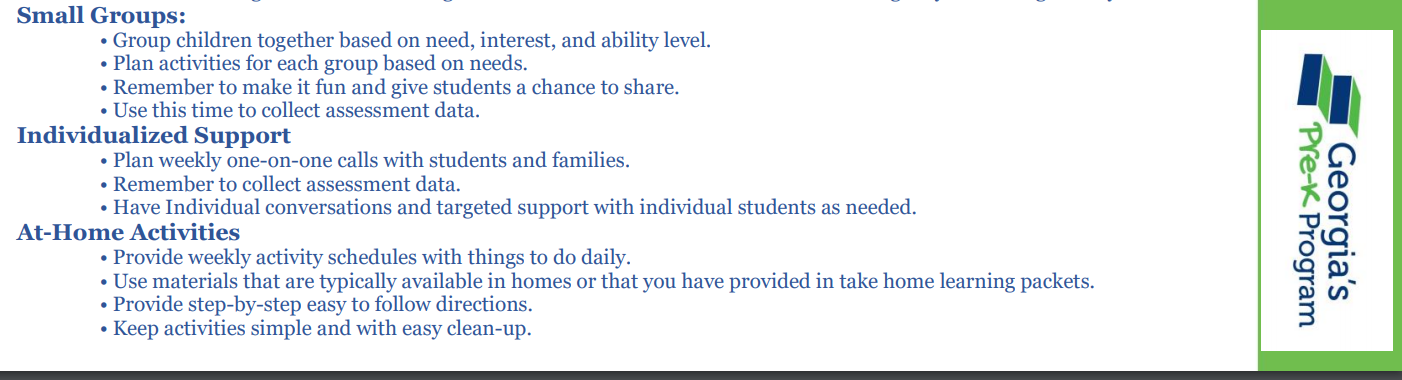 Allen/AndersonSept 21-25MondayTuesdayWednesdayThursdayFridayMorning Meeting8:50 – 9:00Gather & Greet: Let’s Get Started & Good Morning Song | Songs for Kids | Morning Song for Kindergarten | The Kiboomershttps://youtu.be/TFVjU-dsIM8Message Board:Good morning! What is in our community?Brainstorm a list of places in the communityGELDS: CD-SS3.4b, CLL7.4a, Gather & Greet: Let’s Get Started & Good Morning Song | Songs for Kids | Morning Song for Kindergarten | The Kiboomershttps://youtu.be/TFVjU-dsIM8Message Board:Good morning! What is a shelter?Say, “Today we will learn about different shelters. Can you guess what is a shelter?” Write the guess below the message.GELDS: CLL8.4bGather & Greet: Let’s Get Started & Good Morning Song | Songs for Kids | Morning Song for Kindergarten | The Kiboomershttps://youtu.be/TFVjU-dsIM8Message Board:Good morning! We will do a science experiment.Clap words in sentence, think aloud while writing. Show me something you know.GELDS: CLL7.4a, CLL8.4c, CLL6.4dGather & Greet: Let’s Get Started & Good Morning Song | Songs for Kids | Morning Song for Kindergarten | The Kiboomershttps://youtu.be/TFVjU-dsIM8Message Board: Good morning! We will go on a shape hunt.Clap words in sentence and think aloud while writing.GELDS: CLL6.4d, CLL8.4bGather & Greet: Let’s Get Started & Child choiceMessage Board: Good morning! We will be detectives during science and social studies.Clap words in sentence, think aloud while writing, show me something you know.GELDS: CLL6.4d, CLL7.4a, CD-SS4.4bLarge Group Literacy9:20 – 9:40Re-read: Silly SallyAfter reading, open to a selected page and have your child show you something he/she knows. Make a note of what your child says. (i.e. town & down rhyme, that’s an S like my name)GELDS: CLL8.4d, CLL7.4aSilly Sally – arrange words in sentence in orderGELDS: CLL6.4d, CLL8.4bRetell Three Little Pigs Collect: straw, sticks (twigs, toothpicks), and rocks Use the materials to retell the Three Little Pigs. Were you able to blow down the house of straw and sticks? Why are those not the best building materials for houses?GELDS: CLL2.4b, CLL5.4b, CD-SC3.4aRe-Read How to Help! poem from Week 5. Read the poem together while your child tracks the print. Have your child show you something he/she knows. Make note of what your child says. Ask your child to highlight letters in their name.GELDS: CLL7.4a, CLL8.4dRead: Counting on Community by Innosanto Nagarahttps://www.youtube.com/watch?v=sS9LKHpEfm0Read the book, create a counting book of your community.GELDS:CD-MD2.4bPhonological Awareness9:40 – 10:00Syllables Introduction“Higgledy Piggledy Bumble Bee” w/names of ½ class using the class book from week 2.GELDS: CLL6.4eSyllables“Higgledy Piggledy Bumble Bee" w/names of 1/2 class using the class book from week 2.GELDS: CLL6.4eRhyming"I Say Cat, You Say Mat" – use Scat Like That picture cards from week 4.GELDS: CLL6.4bRhyming"I Say Cat, You Say Mat" – use Scat Like That picture cards from week 4.GELDS: CLL6.4bSyllables“Higgledy Piggledy Bumble Bee” with Community Helper word cards.GELDS: CLL6.4eReading9:00 – 9:10Re-read: Amy is a Friend class bookGELDS: CLL5.4bRead: Three Little PigsDiscuss story with story icons: main character, setting, problem, solutionGELDS: CLL5.4cRead: Same, Same but Different! By Jenny Sue Kostecki-Shawhttps://www.youtube.com/watch?v=MjK1J0jUxD4Discuss the similarities and differences between where the boys live. What is the same and different in our community?GELDS: CLL5.4dRead: City Shapes by Diana Murrayhttps://www.youtube.com/watch?v=mlZENR7vKn4Discuss shapes in the bookGELDS: CD-MA6.4aRead: Last Stop on Market Streep by Matt de la Penahttps://www.youtube.com/watch?v=n4irkUDbaIA OR https://www.youtube.com/watch?v=zk6CWvW_5-s&t=24sPicture Walk, discuss main character, setting, beginning, middle, endGELDS: CLL5.4a, CLL5.4cSpecials11:00- 11;10SEL:Unit: 1  Week: 6 Activity: Asking for What You Need or Want Puppet ScriptGELDS: SED4.4bSEL:Unit: 1  Week: 6Activity: Asking for What You Need or Want Story and DiscussionGELDS: SED4.4bMusic: The Wiggles "Dr. Knickerbocker" (move body parts in sequence) https://youtu.be/7Q63uFFXQ04GELDS: PDM5.4a, CR3.4aSEL: Read I Need a Little Help by Kathy Schultzhttps://youtu.be/sx3RFoCePEMGELDS: SED4.4bArt: Draw a picture using shapes.GELDS: MA6.4a, CD-CR2.4aMath 10:15 – 10:45Patterns with manipulativesGELDS: MA4.4bDraw a PatternGELDS: MA4.4bIntroduction-Shapes Read Round is a Tortilla by Roseanne Thonghttps://youtu.be/TeSgq7p0jUgShape CardsNeed Pattern BlocksGELDS: MA6.4aShape HuntGELDS: MA6.4aPatterns using Shape Pattern CardsGELDS: MA4.4bSocial Studies/Science10:45 – 11:00Exploring fingerprints Materials: hand lens (magnifier), ink pad, paper, markers or drawing materials, wet paper towel or baby wipesGELDS: CD-SC1.4aShelter Me: Show picture of house, apartment, trailer, tent – discuss different sheltersGELDS: CD-SC3.4aHow do fires start? Fires are a chemical reaction between oxygen in the air and some kind of fuel. Fire is what we see when matter changes form. Many home fires start in kitchens when people are cooking. They can also be caused by unattended candles, electrical appliances, etc. Complete this experiment to see what a chemical reaction looks like.GELDS: CD-SC4.4c, CD-SC1.4d, CD-CP2.4dHave your child use paper, crayons, pencil to create a map of your home. Have him/her identify parts of the map. Label the map with your child’s words. i.e. “Here is my bedroom and the kitchen and where we eat.”GELDS: CD-SS3.4aExploring fingerprints (part 2): Continue the fingerprint activity from Monday. Lift prints and see if you can match them to the fingerprints from Monday.GELDS: CD-CP1.4cSmall Group 1Teacher Directed ___Independent ___Activity:Students:GELDS:Activity:Students:GELDS:Activity:Students:GELDS:Activity:Students:GELDS:Activity:Students:GELDS:Small Group 2Teacher Directed ___Independent ___Activity:Students:GELDS:Activity:Students:GELDS:Activity:Students:GELDS:Activity:Students:GELDS:Activity:Students:GELDS:Individualized SupportStudent:Student:Student:Student:Student:Student:Student:Student:Student:Student:Individualized SupportStudent:Student:Student:Student:Student:Student:Student:Student:Student:Student:Individualized SupportStudent:Student:Student:Student:Student:Student:Student:Student:Student:Student:Individualized SupportStudent:Student:Student:Student:Student:Student:Student:Student:Student:Student: